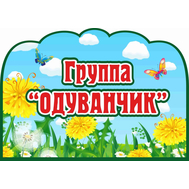 Я рада приветствовать Вас!Надеюсь,что данные материалы для работы с детьми, Вам пригодятся! Занатие по познавательной деятельности.	Цель: Расширять знания о нашем городе. Знакомить с названиями улиц нашего города.Задачи: Закрепить и расширить знания детей о родном городе, его улицах, достопримечательностях, детском саде.  Знакомить детей с ближайшим окружением.Ход занятия:1.Опираясь на картинку выполнить задания согласно тексту.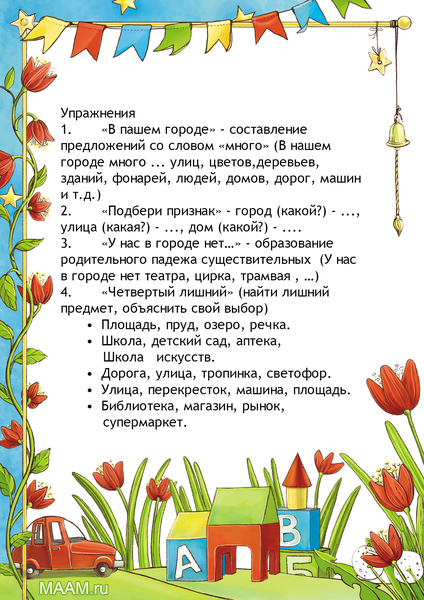 2.Найдите отличия, развитие внимания.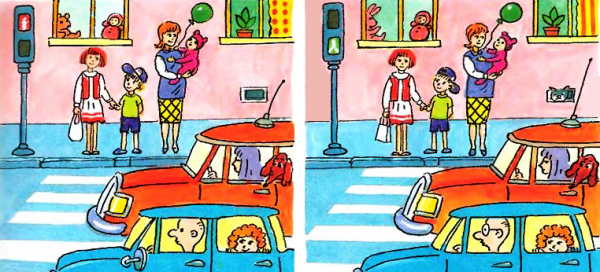 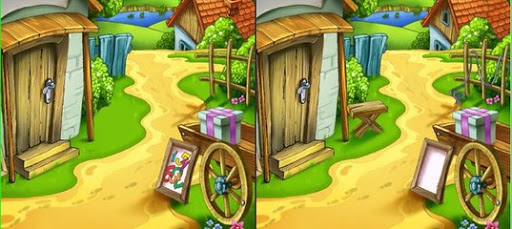 3.Нарисуйте свою улицу( пример).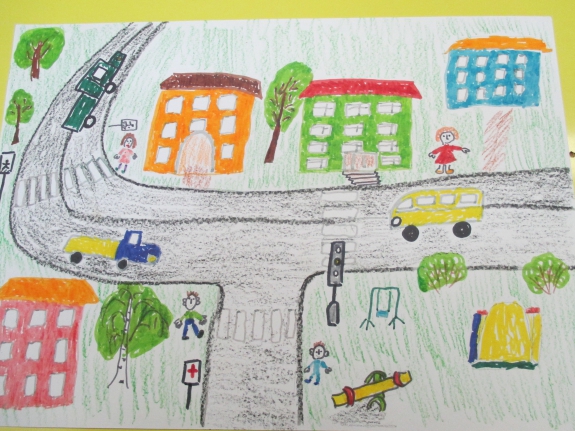 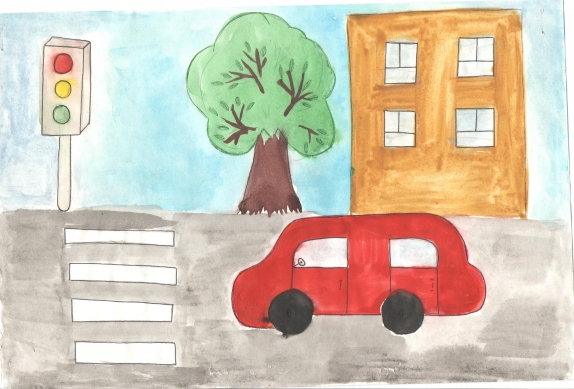 1.Обведите тот транспорт, который есть в вашем городе, закрепить знания о транспорте.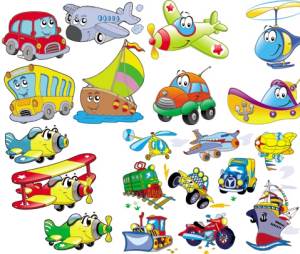 2.Провести работу на закрепление правил ПДД.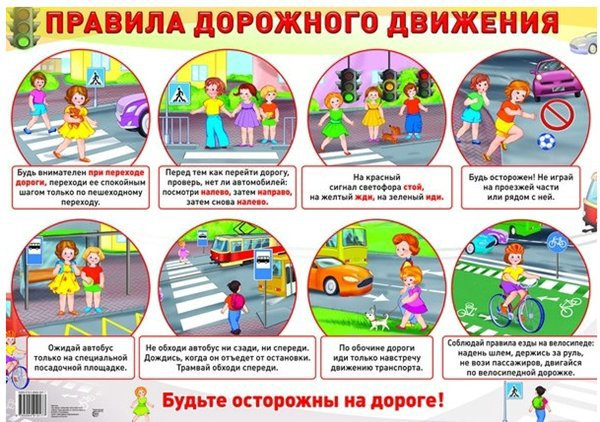 3.Пройди лабиринт. Умение ориентироваться на листе.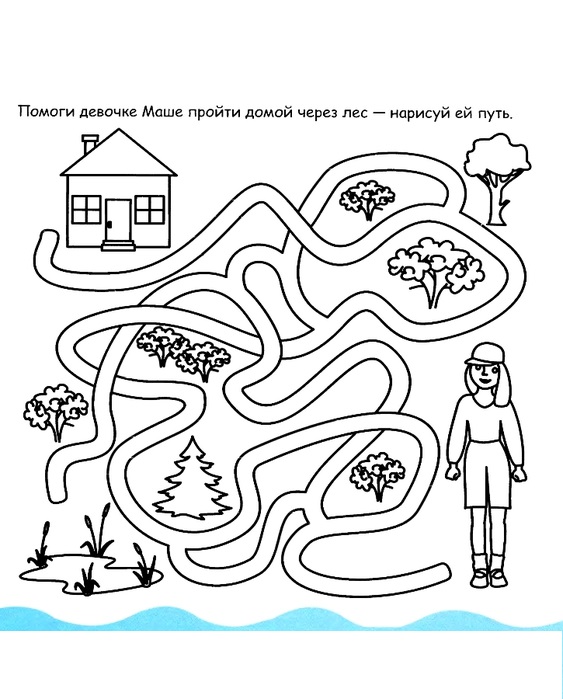 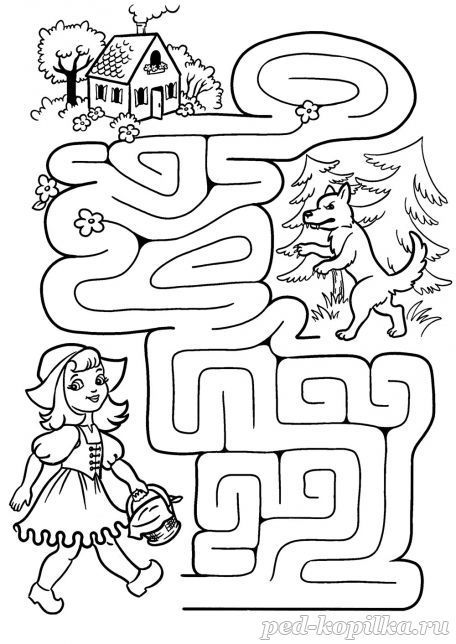 